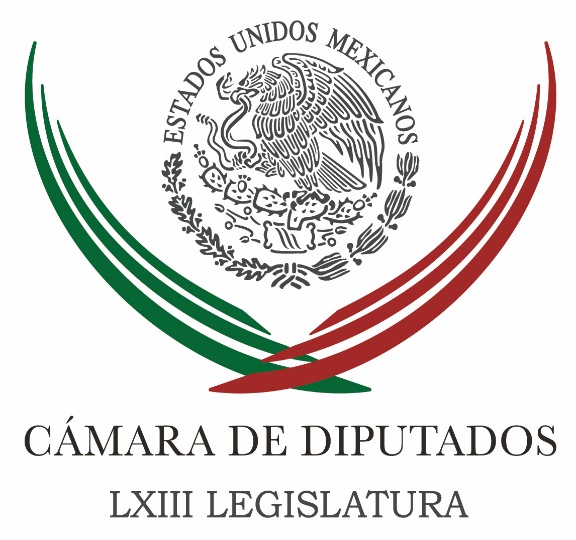 Carpeta InformativaMonitoreo Fin de SemanaResumen: Congreso solicita información sobre reunión México­EU sobre seguridadFomentar cultura de prevención ante llegada de huracanes: diputadoEn PT son malagradecidos. -Jesús ZambranoComisión de San Lázaro cuidará las elecciones: PRIAcusan a Nahle de alterar foto de Yunes27 de mayo de 2017TEMA(S): Trabajo LegislativoFECHA: 27/05/2017HORA: 10:28NOTICIERO: El Universal onlineEMISIÓN: Fin de semanaESTACION: InternetGRUPO: El Universal0Congreso solicita información sobre reunión México­EU sobre seguridad
La Comisión Permanente del Congreso de la Unión pidió a las secretarías de Gobernación y de Relaciones Exteriores que envíen un informe sobre las negociaciones que tuvieron el pasado 18 de mayo en Washington con funcionarios del gobierno de Estados Unidos en materia de seguridad, realizada el pasado 18 de mayo de 2017, en Washington. La Comisión señaló que con esto busca analizar detenidamente la negociación bilateral, “con el fin de garantizar el pleno respeto a la soberanía nacional”. Los legisladores señalaron que aunque se debe mantener una relación de colaboración entre ambos países, también deben establecerse límites claros y precisos en las reuniones que se sostengan con funcionarios estadounidenses. Apuntaron también que se debe rechazar la pretensión de la administración de EU para establecer acciones de extraterritorialidad y el intento de militarizar las operaciones en materia migratoria.Los integrantes de la Segunda Comisión reconocieron que la demanda de drogas ilegales en EU, alimenta la violencia en México, por lo que se deben establecer estrategias de colaboración para resolver el problema.Señalaron que los recursos otorgados a México, a través de la Iniciativa Mérida, han decrecido en los últimos siete años y, para este año, el país recibió 80% menos que en 2010, cuando alcanzó el máximo de 657.6 millones de dólares.Ante la posibilidad de que en las negociaciones EU suspenda la contribución económica de esa iniciativa, o sus recursos sean reorientados a la construcción del muro fronterizo, la Comisión del Congreso señaló que “es pertinente analizar los avances en sus estrategias”. /psg/m.TEMA(S): Trabajo LegislativoFECHA: 27/05/2017HORA: 16:24NOTICIERO: NotimexEMISIÓN: Fin de SemanaESTACIÓN: InternetGRUPO: Gubernamental0Fomentar cultura de prevención ante llegada de huracanes: diputadoEl coordinador del Partido Verde Ecologista de México en la Cámara de Diputados, Jesús Sesma Suárez, llamó a fomentar la cultura de la prevención ante la llegada de ciclones y huracanes.El legislador recomendó a las familias que viven en zonas que podrían ser afectadas por tormentas tropicales a tener un radio portátil, una lámpara de mano, un botiquín de primeros auxilios y alguna maleta donde se puedan transportar víveres y documentos importantes. Resaltó que durante la administración del presidente Enrique Peña Nieto el costo por estos siniestros ha sumado 143 mil 300 millones de pesos y ha costado la vida a unas 800 personas, por lo que celebró las acciones anunciadas por el jefe del Ejecutivo para estar preparados ante dichos fenómenos. El diputado ecologista consideró que "no hay dinero que alcance para atender los impactos de los fenómenos naturales. Sin embargo, desde el Poder Legislativo se ha trabajado para destinar los recursos posibles para dicho fin". Sesma Suárez consideró que la promoción de la cultura de prevención ante fenómenos naturales debe incluir la participación de diversos sectores como el industrial, académico, de organizaciones de la sociedad civil y de los partidos políticos, además de los tres niveles de gobierno. "Debido a las características geográficas de nuestro país, los fenómenos naturales han impactado varias regiones, lo que ha obligado a las autoridades a trabajar con responsabilidad y crear instituciones específicas para atender los daños que provocan", finalizó. /jpc/mTEMA(S): Trabajo LegislativoFECHA: 27/05/2017HORA: 14:02NOTICIERO: Reforma.comEMISIÓN: Fin de SemanaESTACIÓN: InternetGRUPO: Reforma0En PT son malagradecidos.-Jesús ZambranoEl diputado perredista Jesús Zambrano, recriminó al Partido del Trabajo por haber declinado ayer a favor de Morena en el Estado de México. "Son malagradecidos", dijo.En 2015, el Partido del Trabajo se quedó a mil 576 votos de conservar su registro nacional. Para su suerte, la elección en el Distrito 1 de Aguascalientes fue anulada, y en la reposición el PRD no postuló a nadie para ayudar al partido que preside Alberto Anaya, que al final obtuvo más de 13 mil votos."Nosotros en el PRD le ayudamos al PT mantener el registro y el PT no ha tenido la más mínima cortesía", se quejó Zambrano en entrevista telefónica."Ver para creer, nadie sabe para quién trabaja", afirmó.Pero el vicecoordinador de los diputados del PRD en San Lázaro calculó que el ya ex candidato del PT, Óscar Anaya, va a sumar a la candidata de Morena, Delfina Gómez, apenas un uno por ciento."No les va dar ningún resultado que les permita que pueden cantar victoria", dijo.Consideró que la declinación, luego de varios llamados por parte de Andrés Manuel López Obrador, es una muestra de que Morena no está en buena posición y busca ver a quién suman."Andan desesperados", sentenció.El sonorense criticó que la alianza Morena-PT llegue con la exigencia de López Obrador para que los demás partidos se separen de la "mafia del poder"."De todas maneras tenemos ahí al PT, a Beto Anaya (su líder nacional), firmando acuerdos y quién sabe a cambio de qué, porque el PT, eso sí, no son de los que hacen algún favor sin pedir nada a cambio", consideró el perredista.TEMA(S): Trabajo LegislativoFECHA: 27/05/2017HORA: 18:39NOTICIERO: Milenio onlineEMISIÓN: Fin de SemanaESTACIÓN: InternetGRUPO: Milenio0Comisión de San Lázaro cuidará las elecciones: PRILa legisladora integrante de la Comisión Especial de Seguimiento a los Procesos Electorales Locales de este año, la priista Martha González, convocó a sus homólogos, partidos políticos y dirigentes a "honrar la política" en los comicios del 4 de junio próximo, tras considerar que la sociedad no quiere "más espectáculos".La legisladora mexiquense señaló que nadie puede ni debe poner en tela de juicio a las instituciones que con la suma de "esfuerzos" se han construido a lo largo de años.En las últimas semanas de campaña en el Estado de México, los candidatos Josefina Vázquez Mota (PAN), Juan Zepeda (PRD) y Delfina Gómez (PAN) han advertido irregularidades electorales. Por un lado, Vázquez Mota dijo que hay bases para impugnar los comicios; por el otro, Zepeda y Delfina Gómez han insistido en la posibilidad de un fraude cometido por el PRI. Sólo el priista Alfredo del Mazo no ha puesto en duda al proceso electoral.Ante ello, la legisladora González explicó que la Comisión a la que pertenece, conformada por 12 miembros más, se encargará de hacer la observación y seguimiento del desarrollo de los procesos electorales locales en Coahuila, Estado de México, Nayarit y Veracruz "con pleno respeto a la soberanía de esas entidades y a las responsabilidades y atribuciones de las autoridades electorales".En ese contexto, añadió que "este país le ha apostado a la democracia y hemos invertido en recursos económicos, materiales y humanos para lograrla", por ello, rechazó cualquier intento de candidatos o dirigentes de desacreditar el trabajo institucional en materia electoral."Me parece que una actitud destructiva, una actitud de estar poniendo en tela de juicio a las instituciones, que nosotros mismos construimos, me parece que es estar dando pasos atrás", dijo. /psg/mTEMA(S): Trabajo LegislativoFECHA: 27/05/2017HORA: 16:30NOTICIERO: Reforma.comEMISIÓN: Fin de SemanaESTACIÓN: InternetGRUPO: Reforma0Acusan a Nahle de alterar foto de YunesEl Gobernador de Veracruz, Miguel Ángel Yunes, denunciará a la diputada federal de Morena, Rocío Nahle, por alterar una fotografía y con ello vincularlo a un hecho delictivo.La Administración estatal informó que la legisladora publicó en su cuenta de Twitter una imagen donde supuestamente posa el Mandatario con la mujer que aventó un huevazo a Andrés Manuel López Obrador en Huatusco."La diputada de Morena Rocío Nahle altera burdamente la fotografía para sobreponer la imagen del Gobernador de Veracruz y tratar de vincularlo a hechos indebidos", señaló.En la foto supuestamente original aparece Beatriz Ramos, señalada por agredir al tabasqueño, con el entonces líder de la CNC, Cruz López Aguilar."La alteración es evidente. Este es un hecho claramente delictivo por el cual el Gobernador del Estado presentará denuncia penal", advirtió el Gobierno veracruzano.